№42 (590)			 		   	               26 октября 2016 г.Официальное издание органов местного самоуправленияШапкинского сельсовета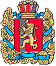 Администрация Шапкинского сельсоветаЕнисейского районаКрасноярского краяПОСТАНОВЛЕНИЕ26.10.2016г.        		                     п. Шапкино                                        	             № 41-пОб определении перечня объектов для отбывания наказания в виде обязательных исправительных работ и видов обязательных исправительных работ         В целях исполнения требований статьи 49,50 Уголовного Кодекса российской Федерации, статьи 25, 39 Уголовно – исполнительного кодекса Российской Федерации об определении мест отбывания наказаний в виде обязательных исправительных работ, руководствуясь Уставом Шапкинского сельсовета,ПОСТАНОВЛЯЮ:Утвердить Перечень объектов для отбывания наказания в виде обязательных исправительных работ и видов обязательных исправительных работ на территории Шапкинского сельсовета Енисейского района, согласно приложению.Перечень предприятий подлежит обязательному согласованию с Филиалом по г. Енисейску ФКУ УИИ ГУФСИН России по Красноярскому краю (далее Филиал).Уведомлять Филиал об уклонении осужденных от отбывания наказания.Контроль за исполнением постановления оставляю за собой.Постановление вступает в силу с момента опубликования (обнародования) в газете Шапкинский вестник и подлежит размещению на официальном интернет-сайте администрации Шапкинского сельсовета.Глава Шапкинского сельсовета                                        Л.И. Загитова«СОГЛАСОВАНО»Филиал по г. Енисейску ФКУ УИИ ГУФСИН России по Красноярскому краю______________________________________________«____»_____________________2016г.Приложение к Постановлению главы Шапкинскогосельсовета от 26.10.2016г. № 41-пПЕРЕЧЕНЬПредприятий (организаций), определенных как места для отбывания осужденными исправительных работ на территории муниципального образования Шапкинский сельсовет Енисейского районаОтпечатано в администрации Шапкинского сельсовета на персональном компьютере по адресу: Россия, Красноярский край, Енисейский район, п. Шапкино, ул. Центральная, 26, тел. 70-285 Распространяется бесплатно. Тираж 10 экз.№ п/пНаименование предприятия (организации)Количество рабочих мест1.Администрация Шапкинского сельсовета1